DOCUMENTACIÓN ENTREGADA:Documentación acreditativa do dereito en nome de persoa falecida e previamente solicitante, de ser o caso.Á/A CONCELLO DE CARBALLOInformación sobre protección de datos De acordo co establecido pola normativa vixente en materia de protección de datos, informámoslle que o Responsable de Tratamento dos seus datos persoais é CONCELLO DE CARBALLO, con enderezo na PRAZA DO CONCELLO, S/N, 15100  CARBALLO (A CORUÑA); lopd@carballo.gal.  1.- DPO: o Delegado de Protección de Datos do CONCELLO DE CARBALLO é Servizos de Adaptación Continua en Protección de Datos RB, SL, co que poderá contactar en lopd@carballo.gal.  2.- Finalidade do tratamento: os datos serán utilizados para prestarlle o servizo solicitado na presente instancia. O feito de que non nos facilite parte da información solicitada poderá supoñer a imposibilidade de prestarlle o servizo solicitado.3.- Prazo de conservación: os datos facilitados conservaranse durante o tempo necesario para poder atender a súa solicitude, así como para dar cumprimento legal ás xestións administrativas derivadas da prestación do servizo.4.- Lexitimación: este tratamento de datos persoais está lexitimado polo consentimento que nos outorga ao realizar a solicitude de prestación do servizo.5.- Destinatarios de cesións: CONCELLO DE CARBALLO non cederá os seus datos de carácter persoal.6.- Dereitos: ten vostede dereito a acceder, rectificar ou suprimir os datos erróneos, solicitar a limitación do tratamento dos seus datos así como opoñerse ou retirar o consentimento en calquera momento e solicitar a portabilidade destes. CONCELLO DE CARBALLO dispón de formularios específicos para facilitarlle o exercicio dos seus dereitos. Pode presentar a súa propia solicitude ou solicitar os nosos formularios, nas nosas instalacións ou por correo electrónico en lopd@carballo.gal, sempre acompañados dunha copia do seu DNI/NIE para acreditar a súa identidade. CONCELLO DE CARBALLOSOLICITUDE DE UNIDADES DE ENTERRAMENTOSOLICITUDE DE NICHOS E/OU COLUMBARIOSSOLICITUDE DE NICHOS E/OU COLUMBARIOSSOLICITUDE DE NICHOS E/OU COLUMBARIOSNome e apelidos:        _____________________________________       DNI / NIE:  ___________________Enderezo:                   ____________________________________________________________________      Teléfono/s: ___________________    Correo electrónico:   ________________________________________Desexa recibir a notificación de forma telemática?          Non     Si:     (Enderezo electrónico habilitado, no seu caso):        __________________________________________Nome e apelidos:        _____________________________________       DNI / NIE:  ___________________Enderezo:                   ____________________________________________________________________      Teléfono/s: ___________________    Correo electrónico:   ________________________________________Desexa recibir a notificación de forma telemática?          Non     Si:     (Enderezo electrónico habilitado, no seu caso):        __________________________________________Nome e apelidos:        _____________________________________       DNI / NIE:  ___________________Enderezo:                   ____________________________________________________________________      Teléfono/s: ___________________    Correo electrónico:   ________________________________________Desexa recibir a notificación de forma telemática?          Non     Si:     (Enderezo electrónico habilitado, no seu caso):        __________________________________________UNIDADES DE ENTERRAMENTO SOLICITADASNICHOS:                      1         2        3       4COLUMBARIOS:            1         2        3       4UNIDADES DE ENTERRAMENTO SOLICITADASNICHOS:                      1         2        3       4COLUMBARIOS:            1         2        3       4UNIDADES DE ENTERRAMENTO SOLICITADASNICHOS:                      1         2        3       4COLUMBARIOS:            1         2        3       4INDICAR, EN CASO DE SOLICITARSE A INSCRICIÓN DA UNIDADE DE ENTERRAMENTO A NOME DE MÁIS DE UNHA PERSOA, OS DATOS CORRESPONDENTES:Nome do conxunto da unidade familiar:  ___________________________________________ Persoa 1: ____________________________________________  DNI: __________________Persoa 2: ____________________________________________  DNI: __________________Persoa 3: ____________________________________________  DNI: __________________Persoa 4: ____________________________________________  DNI: __________________Persoa 5: ____________________________________________  DNI: __________________INDICAR, EN CASO DE SOLICITARSE A INSCRICIÓN DA UNIDADE DE ENTERRAMENTO A NOME DE MÁIS DE UNHA PERSOA, OS DATOS CORRESPONDENTES:Nome do conxunto da unidade familiar:  ___________________________________________ Persoa 1: ____________________________________________  DNI: __________________Persoa 2: ____________________________________________  DNI: __________________Persoa 3: ____________________________________________  DNI: __________________Persoa 4: ____________________________________________  DNI: __________________Persoa 5: ____________________________________________  DNI: __________________INDICAR, EN CASO DE SOLICITARSE A INSCRICIÓN DA UNIDADE DE ENTERRAMENTO A NOME DE MÁIS DE UNHA PERSOA, OS DATOS CORRESPONDENTES:Nome do conxunto da unidade familiar:  ___________________________________________ Persoa 1: ____________________________________________  DNI: __________________Persoa 2: ____________________________________________  DNI: __________________Persoa 3: ____________________________________________  DNI: __________________Persoa 4: ____________________________________________  DNI: __________________Persoa 5: ____________________________________________  DNI: __________________DATOS DA SOLICITUDE PREVIA, EN CASO DE EXISTIR: Nome e apelidos da persoa solicitante: ______________________________________________Data de solicitude:  ________________________  Número de rexistro:  ______________________Número de orde no Anexo I:   _________        Unidades de enterramento solicitadas:  _________DATOS DA SOLICITUDE PREVIA, EN CASO DE EXISTIR: Nome e apelidos da persoa solicitante: ______________________________________________Data de solicitude:  ________________________  Número de rexistro:  ______________________Número de orde no Anexo I:   _________        Unidades de enterramento solicitadas:  _________DATOS DA SOLICITUDE PREVIA, EN CASO DE EXISTIR: Nome e apelidos da persoa solicitante: ______________________________________________Data de solicitude:  ________________________  Número de rexistro:  ______________________Número de orde no Anexo I:   _________        Unidades de enterramento solicitadas:  _________SINATURASINATURASINATURA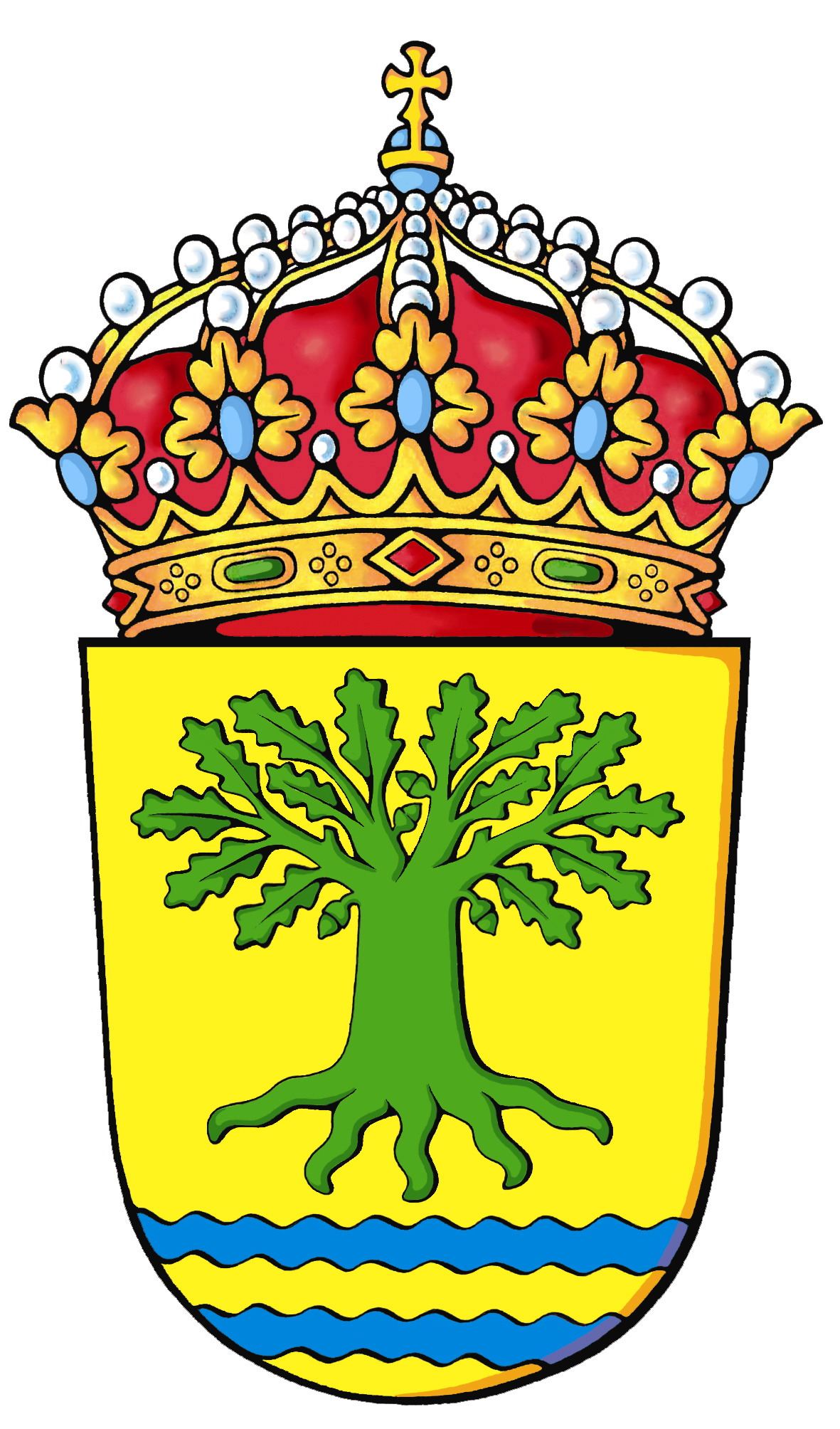 